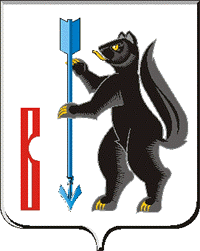 АДМИНИСТРАЦИЯГОРОДСКОГО ОКРУГА ВЕРХОТУРСКИЙП О С Т А Н О В Л Е Н И Еот 21.04.2017г. № 283г. Верхотурье О внесении дополнений в постановление Администрациигородского округа Верхотурский от 14.04.2017г. № 262«О подготовке и проведении праздничных мероприятий, посвященных72-й годовщине Победы в Великой Отечественной войне 1941-1945 годов»	Учитывая предложения Отдела полиции № 33 (дислокация г. Верхотурье) МО МВД России «Новолялинский» от 21.04.2017 № 15/6133, руководствуясь статьей 26 Устава городского округа Верхотурский,ПОСТАНОВЛЯЮ:	1.Внести изменения и дополнения в план праздничных мероприятий, посвящённых 72-й годовщине Победы в Великой Отечественной войне 1941-1945 годов, утвержденный постановлением Администрации городского округа Верхотурский от 14.04.2017 № 262 «О подготовке и проведении праздничных мероприятий, посвященных 72-й годовщине Победы в Великой Отечественной войне 1941-1945 годов» в соответствии с приложением к настоящему постановлению. 	2.Подпункт 1 пункта 13 постановления Администрации городского округа Верхотурский от 14.04.2017 № 262 «О подготовке и проведении праздничных мероприятий, посвященных 72-й годовщине Победы в Великой Отечественной войне 1941-1945 годов» изложить в новой редакции:«1) Отделу полиции № 33 (дислокация г. Верхотурье) Межмуниципального отдела Министерства внутренних дел России «Новолялинский» (Дружинину В.А.):обеспечить охрану памятников и обелисков, общественного порядка при проведении праздничных мероприятий в городе и в сельских населенных пунктах согласно плану мероприятий;ограничение дорожного движения в местах проведения мероприятий и установить посты блокирования дорожного движения 9 мая 2017 года:в г. Верхотурье с 9:00 до 23:00 часов на перекрёстке улиц К. Маркса-Ершова, на перекрёстке улиц Советская-Ершова с 9:00 до 12:00 часов, Ершова-Ленина-Воинская-Советская-Малышева-Кузнечный с 09:00 до 12:00 часов, сопровождение колонны ветеранов на митинге;в п. Привокзальный 9 мая 2017 года с 10:30 до 11:30 часов на перекрестках улиц Советская-Станционная, Станционная-Комсомольская, Станционная-Мира, Станционная-Вокзальная;в п. Привокзальный (ж.р. Пролетарий) 9 мая 2017 года с 11:45 до 12:45 часов по улицам: Чапаева-Набережная-Центральная;». 2.Опубликовать настоящее постановление в информационном бюллетене «Верхотурская неделя» и разместить на официальном сайте городского округа Верхотурский.3.Контроль исполнения настоящего постановления возложить на заместителя главы Администрации городского округа Верхотурский по социальным вопросам Бердникову Н.Ю.Глава Администрациигородского округа Верхотурский 						В.В. Сизиков Приложениек постановлению Администрациигородского округа Верхотурскийот 21.04.2017г. № 283План праздничных мероприятий, посвящённых 72-й годовщине Победы в Великой Отечественной войне 1941-1945 годов№п/пНаименование мероприятияДата, время и место проведенияОтветственные, (контактные телефоны)1Факельное шествие8 мая 20.00ч.Привокзальная площадьМАОУ «СОШ № 46»Кудымова Е.С. (34389) 2-87-292Факельное шествие8 мая 21.00ч.Площадка у Верхотурской гимназииГБОУ СО «Верхотурская гимназия» Екимова С.А. (34389) 2-22-5010Шествие-митинг9 мая10.30Привокзальная площадьп. ПривокзальныйПривокзальное территориальное управление Администрации городского округа Верхотурский Манылов С.В. (34389) 2-87-3011Шествие-митинг9 мая11.45Площадь бывшего л/з «Пролетарий»п. Привокзальный(ж.р. Пролетарий)Привокзальное территориальное управление Администрации городского округа Верхотурский Манылов С.В. (34389) 2-87-30